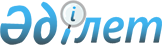 О признании утратившими силу совместных приказов Министра финансов Республики Казахстан и Министра экономики и бюджетного планирования Республики КазахстанСовместный приказ Министра финансов Республики Казахстан от 30 ноября 2010 года № 601 и Министра экономического развития и торговли Республики Казахстан от 17 января 2011 года № 8

      В соответствии с подпунктом 2) пункта 2 статьи 40 Закона Республики Казахстан "О нормативных правовых актах", ПРИКАЗЫВАЕМ:



      1. Признать утратившими силу совместные приказы:



      1) Министра финансов Республики Казахстан от 3 февраля 2010 года № 36 и Министра экономики и бюджетного планирования Республики Казахстан от 10 февраля 2010 года № 43 "Об утверждении критериев оценки степени риска участников внешнеэкономической деятельности" (зарегистрированный в Реестре государственной регистрации нормативных правовых актов под № 6067);



      2) Министра финансов Республики Казахстан от 3 февраля 2010 года № 37 и Министра экономики и бюджетного планирования Республики Казахстан от 10 февраля 2010 года № 45 "Об утверждении формы проверочного листа по проверкам проводимым таможенными органами" (зарегистрированный в Реестре государственной регистрации нормативных правовых актов под № 6065).



      2. Комитету таможенного контроля Министерства финансов Республики Казахстан (Карбузов К-К.Ж.):



      1) направить копию настоящего приказа в Министерство юстиции Республики Казахстан;



      2) обеспечить официальное опубликование настоящего приказа в средствах массовой информации.



      3. Настоящий приказ вступает в силу после дня его подписания последним из руководителей государственных органов.       Министр финансов

      Республики Казахстан                       Б. Жамишев

 

 

      Министр экономического

      развития и торговли

      Республики Казахстан                       Ж. Айтжанова
					© 2012. РГП на ПХВ «Институт законодательства и правовой информации Республики Казахстан» Министерства юстиции Республики Казахстан
				